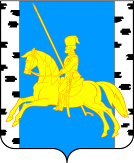 Информационная газета муниципального образования Маганский сельсовет Березовского района Красноярского краяРаспространяется бесплатно№ 30 (331) 30.06.2023 г.официальный сайт администрации Маганского сельсовета www.magansk.ruОглавление								              страницыНормативные правовые акты	2Постановление администрации Маганского сельсовета от 30.06.2023 г.  № 67 «Об отмене Постановления администрации Маганского сельсовета от  20.07.2015 № 163 «О выделении специальных мест для размещения печатных предвыборных материалов на территории Маганского сельсовета Березовского района»	2Постановление администрации Маганского сельсовета от 30.06.2023 г.  № 68 «О постановке на баланс администрации Маганского сельсовета объектов  движимого имущества»	2Памятка о запрете купания в неустановленных местах	3*****************************************************************************ПОСТАНОВЛЕНИЕ АДМИНИСТРАЦИИ МАГАНСКОГО СЕЛЬСОВЕТА«30» июня 2023 г. № 67«Об отмене Постановления администрации Маганского сельсовета от  20.07.2015 № 163 «О выделении специальных мест для размещения печатных предвыборных материалов на территории Маганского сельсовета Березовского района» В соответствии с Федеральным законом от 06.10.2003 N 131-ФЗ "Об общих принципах организации местного самоуправления в Российской Федерации", Федеральным законом "Об основных гарантиях избирательных прав и права на участие в референдуме граждан Российской Федерации" от 12.06.2002 N 67-ФЗ, Федеральным законом от 14.03.2022 г. N 60-ФЗ "О внесении изменений в отдельные законодательные акты Российской Федерации", руководствуясь Уставом Маганского сельсовета Березовского района Красноярского края, администрация Маганского сельсовета,ПОСТАНОВЛЯЕТ:1. Отменить Постановление администрации Маганского сельсовета от  20.07.2015 № 163 «О выделении специальных мест для размещения печатных предвыборных материалов на территории Маганского сельсовета Березовского района».2. Контроль над выполнением постановления оставляю за собой.3. Настоящее Постановление вступает в силу со дня его официального опубликования в газете «Ведомости органов местного самоуправления Маганского сельсовета» и подлежит размещению на официальном сайте администрации Маганского сельсовета в информационно-телекоммуникационной сети «Интернет».Глава сельсовета                                                                         А. Г. Ларионов*****************************************************************************ПОСТАНОВЛЕНИЕ АДМИНИСТРАЦИИ МАГАНСКОГО СЕЛЬСОВЕТА«30 » июня 2023 г. № 68«О постановке на баланс администрации Маганского сельсовета объектов  движимого имущества»В соответствии с Федеральным законом от 06.10.2003г. № 131 – ФЗ «Об общих принципах организации местного самоуправления в Российской Федерации, статьей 215 Гражданского кодекса РФ, Уставом Маганского сельсовета Березовского района Красноярского края, администрация Маганского сельсовета,ПОСТАНОВЛЯЕТ:1. Поставить на баланс администрации Маганского сельсовета следующие объекты:2. Контроль за выполнением настоящего Постановления оставляю за собой.3. Настоящее Постановление вступает в силу со дня его официального опубликования в газете «Ведомости органов местного самоуправления Маганского сельсовета» и подлежит размещению на официальном сайте администрации Маганского сельсовета в информационно-телекоммуникационной сети «Интернет». Глава сельсовета								А. Г. Ларионов*****************************************************************************Памятка о запрете купания в неустановленных местах.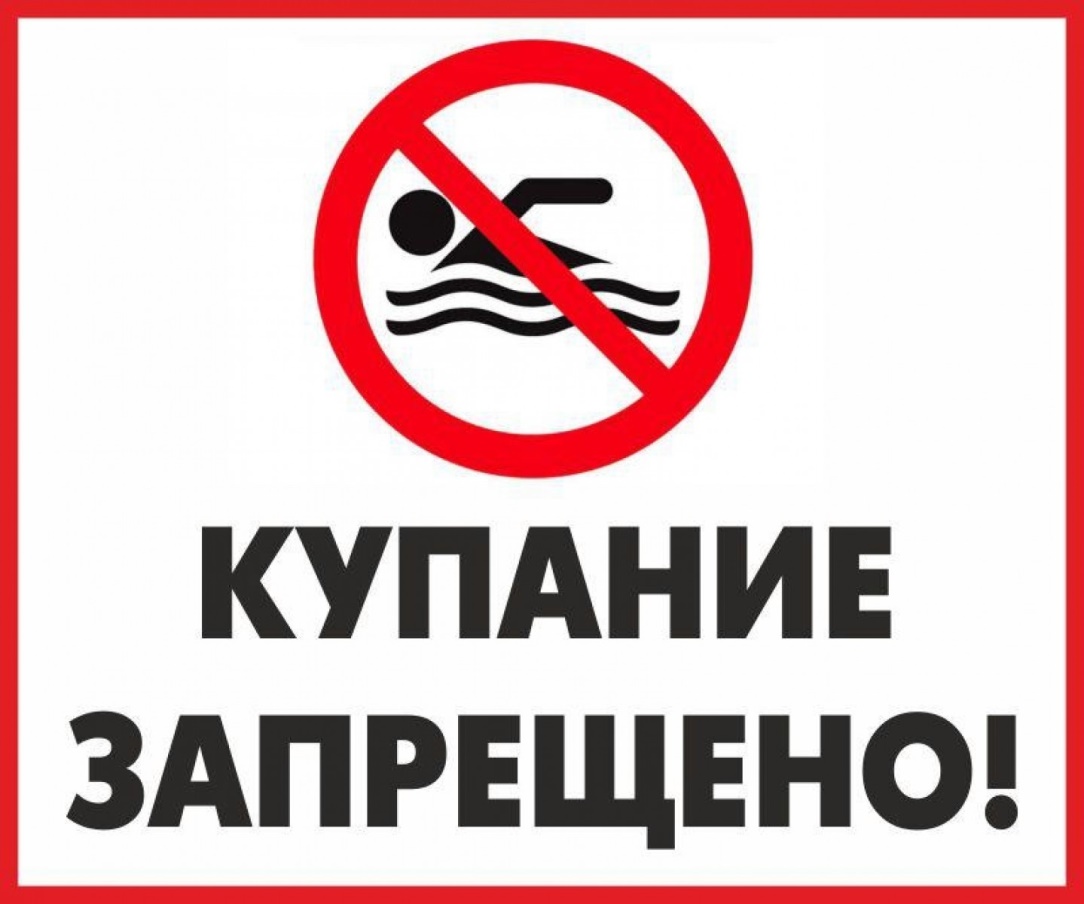 Памятка о запрете купания в неустановленных местахЛето — замечательная пора для отдыха детей и взрослых. В теплые дни хочется отдохнуть у водоема, искупаться в реке. Однако, беспечное поведение на водном объекте, неорганизованное и бесконтрольное купание таят в себе серьезную опасность. Одной из основных причин гибели людей на водных объектах является купание в неустановленных местах. При нырянии в незнакомых местах можно удариться головой, потерять сознание и погибнуть. Бесконтрольно купающиеся дети часто допускают переохлаждение тела, испытывают судороги, которые сводят руку, а чаще ногу или обе ноги, что может привести к гибели.Помните, что на водоемах запрещено:- купаться в необследованных водоемах, в местах, где выставлены щиты (аншлаги) с надписями о запрете купания;- купаться в состоянии алкогольного опьянения;- прыгать в воду с сооружений, не приспособленных для этих целей;- загрязнять и засорять водоемы;- плавать на досках, бревнах, лежаках, автомобильных камерах, надувных матрацах;- приводить с собой животных в места массового отдыха населения ;- управлять маломерным судном лицам в состоянии алкогольного и (или) наркотического опьянения.Напоминаем, что купание граждан в водоемах, где оно запрещено, одна из основных причин гибели людей.Отдыхая на водоемах, не оборудованных в соответствии с требованиями безопасности, вы подвергаете свою жизнь серьезной опасности! Помните, что обязательное соблюдение всех правил поведения на воде – залог сохранения здоровья и спасения жизни многих людей.Безопасность жизни детей на водоемах во многих случаях зависитТОЛЬКО ОТ ВАС!В связи с наступлением жаркой погоды, в целях недопущения гибели детей на водоемах в летний период обращаемся к Вам с убедительной просьбой: провести разъяснительную работу о правилах поведения на природных и искусственных водоемах и о последствиях их нарушения.Этим Вы предупредите несчастные случаи с Вашими детьми на воде, от этого зависит жизнь Ваших детей сегодня и завтра.Категорически запрещено купание:детей без надзора взрослых;в незнакомых местах;на надувных матрацах, камерах и других плавательных средствах (без надзора взрослых);Берегите себя и своих близких.1№ппНаименованиеобъектаИдентификационный номер машины (VIN), заводской номерГод выпускаБалансовая стоимость1.Трактор Беларус 82.1Y4R900Z01N112466820222129465,842.Полуприцеп-цистерна тракторный ЛКТ-2318Р22023970125,003.Косилка ротационная навесная КРН-2,11172023193370,004.Навесное оборудование для спецтехники оборотный отвал  КО-3.10011202398287,005.Прицеп тракторный самосвальный  2ПТС-6,551162023637016,756.Навесное оборудование для спецтехники Щетка с поливом коммунальная МК-300472023176940,407.Плуг навесной FINIST ПЛН-3-35136907202374544,74